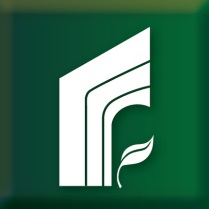 	Application for AdmissionApplication for Admission to Summer 2015 □ Session 1: July 12 – July 31, 2015□ Session 2: August 1 – August 20, 2015Please complete this form thoroughly.Student Information 	Family Name: 						       	  (As it appears on your passport)Given Name: 						Date of Birth: 							             Month	   Day	    YearGender:		Male	  	FemaleMarital Status:		Married     	SingleCountry of Birth: 					Citizenship: 						Native Language: 					Mailing AddressAddress: 						City: 							State/Province:					Zip/Postal Code:					Country:						Telephone:						Cell Number:						Fax:							Email:						The name of college or university you are currently attending:Your academic standing isFirst time freshmanSophomoreJuniorSeniorGraduateYour major: 					Permanent Address in your home country Address: 					City: 						State/Province:					Zip/Postal Code:					Country:						HomeTelephone:					WorkTelephone:					Cell Number: 					Source of Financial Support (minimum $6000)Parent/Family Member FriendPersonal SavingsGive financial support contact information:Name:						Address:						City:							State/Province:					Zip/Postal Code:					HomeTelephone:						Work Telephone:						Declaration of Financial Sponsor (The financial sponsor should complete and sign the following statement.)I, 							    (Please Print)       Sponsor Family Name	    Given Namecertify that I will assume full financial responsibility (including educational expenses and living expenses) for (Name of applicant)while he/she is enrolled in the International Student Leadership Program at California State Polytechnic University, Pomona. Signature of Sponsor: Date: 								    Month	                  Day	    YearRelationshipto Student:								(example: Father, Mother, Aunt, Friend, etc.)	Please include an original letter from the sponsor’s bank showing that there are sufficient funds to cover the student’s expenses while in the U.S. Bank verification letters must have a current date and show funds available.Complete this application and mail the original. Along with the application, include the following required items: Signature of the financial sponsor Bank document or scholarship verification of support funds Copy of passport information pageApplication due by Session 1 – June 15, 2015 Session 2 – June 30, 2015.Payment of $3,890 due by Session 1 – June 30, 2015Session 2 – July 15, 2015.Please note: No refunds will be available after the program begins. $200 of the program fee is non-refundable.Method of Payment (choose one)Cashier’s Check or Money Order payable to
“Cal Poly Pomona Foundation, Inc.”Wire transfer – additional charges may applyCredit Card: VisaMasterCardDiscoverAMEXAuthorized amount to be charged on credit card:	$4,010	. (including 3% processing fee)Card Number:					Expiration Date:					Cardholder Name:				Cardholder’s Signature:				Date:						           Month/day/year